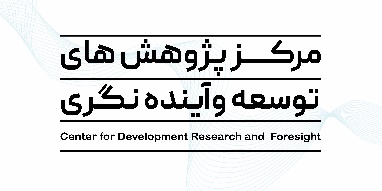 چارچوب پیشنهاد طرح پژوهشی (Proposal)عنوان طرح:نام و نام خانوادگی مجری:اطلاعات تماستاریخ ارسال:عنوان طرحبیان و تشریح مسئله (حداکثر 500 کلمه)اهمیت و ضرورت (حداکثر 500 کلمه)اهداف (حداکثر 200 کلمه)پیشینه (حداکثر 500 کلمه)سؤالات (حداکثر 200 کلمه)فرضیه‌ها (حداکثر 200 کلمه)مبانی نظری (حداکثر 750 کلمه)قلمرو سازمانی و محدوده مکانی و زمانی (حداکثر 250 کلمه)روش انجام مطالعه (گردآوری اطلاعات، جامعه آماری و حجم نمونه‌های موردنیاز، روش تجزیه‌وتحلیل داده‌ها و غیره) (حداکثر 750 کلمه)خروجی‌های مطالعه و کاربست آن‌ها (حداکثر 450 کلمه)شرح خدمات (به تفکیک مراحل، فعالیت‌ها و خروجی‌ها):برنامه زمان‌بندی انجام طرحتذکر: میزان پیشرفت اجرایی طرح، بر مبنای این جدول محاسبه خواهد گردید. ازاین‌رو لازم است هم‌پوشانی و ترتیب فعالیت‌ها، در تکمیل جدول رعایت شود. گروه مدیریتی و کارشناسی انجام طرحتذکر: حضور مؤثر اعضای گروه مدیریتی و کارشناسی پیشنهادی، در کلیه مراحل انجام مطالعه و جلسات فنی و مدیریتی موردنظر کارفرما، الزامی است و جزء شرایط خصوصی قرارداد لحاظ خواهد گردید.چارچوب و مدارک پیشنهاد مالی طرح پیشنهادیالف- محاسبه میزان حق‌الزحمه1- هزینه کارشناسی به تفکیک تخصص‌های موردنیازتذکر: مندرجات این جدول باید با چارچوب پیشنهاد گروه مدیریتی و کارشناسی انجام طرح مطابقت داشته باشد.2- هزینه‌های بالاسری (شامل بیمه، مالیات، مسافرت، تجهیزات، ملزومات مصرفی و سایر موارد)3- جمع کل هزینه‌هاب- نسبت هزینه مطالعه به تفکیک مراحل و فعالیت‌ها3- مدارک حقوقی موردنیازارائه مستندات حقوقی زیر -به پیوست مدارک فنی و مالی پروپوزال طرح‌های پژوهشی- الزامی است؛اساس‌نامه پیشنهاددهنده حقوقیروزنامه رسمی اعلام عمومی ثبت و حوزه وظایف مجری حقوقیخلاصه سوابق (CV) اعضای مدیریتی و کارشناسی پیشنهادیتلفنپست الکترونیکروز/ماه/سالمراحلعنوان مرحلهعناوین تفصیلی فعالیت‌های هر مرحلهخروجی‌های هر مرحلهمرحله اول1-مرحله اول2-مرحله اول...مرحله دوم1-مرحله دوم2-مرحله دوم...مرحله سوم1-مرحله سوم2-مرحله سوم...مرحله چهارم1-مرحله چهارم2-مرحله چهارم...مرحله …1-مرحله …2-مرحله …...مراحل عنوان مراحلعناوین تفصیلی فعالیت‌های هر مرحلهزمان‌بندی انجام مراحل طرح (ماه)زمان‌بندی انجام مراحل طرح (ماه)زمان‌بندی انجام مراحل طرح (ماه)زمان‌بندی انجام مراحل طرح (ماه)زمان‌بندی انجام مراحل طرح (ماه)زمان‌بندی انجام مراحل طرح (ماه)زمان‌بندی انجام مراحل طرح (ماه)زمان‌بندی انجام مراحل طرح (ماه)زمان‌بندی انجام مراحل طرح (ماه)زمان‌بندی انجام مراحل طرح (ماه)زمان‌بندی انجام مراحل طرح (ماه)زمان‌بندی انجام مراحل طرح (ماه)زمان‌بندی انجام مراحل طرح (ماه)زمان‌بندی انجام مراحل طرح (ماه)زمان‌بندی انجام مراحل طرح (ماه)زمان‌بندی انجام مراحل طرح (ماه)زمان‌بندی انجام مراحل طرح (ماه)زمان‌بندی انجام مراحل طرح (ماه)زمان‌بندی انجام مراحل طرح (ماه)زمان‌بندی انجام مراحل طرح (ماه)زمان‌بندی انجام مراحل طرح (ماه)زمان‌بندی انجام مراحل طرح (ماه)زمان‌بندی انجام مراحل طرح (ماه)زمان‌بندی انجام مراحل طرح (ماه)مدت‌زمان انجام هر فعالیت (روز)مدت‌زمان انجام هر مرحله (روز)درصد زمان هر مرحله از کلمراحل عنوان مراحلعناوین تفصیلی فعالیت‌های هر مرحله11112222333344445555............مدت‌زمان انجام هر فعالیت (روز)مدت‌زمان انجام هر مرحله (روز)درصد زمان هر مرحله از کل111122223333............ردیفنام و نام خانوادگیرشته تحصیلیمدرک تحصیلیتخصصمسئولیت در طرححجم کل فعالیت (نفر ساعت)ردیفنوع تخصصمدرک تحصیلیمسئولیت در طرححجم فعالیت (نفر ساعت)هزینه واحد (ریال)کل هزینه (ریال)جمع کل هزینه‌های کارشناسیجمع کل هزینه‌های کارشناسیجمع کل هزینه‌های کارشناسیجمع کل هزینه‌های کارشناسیجمع کل هزینه‌های کارشناسیجمع کل هزینه‌های کارشناسیردیفموارد هزینهدرصد به‌کل هزینه کارشناسیمبلغ (ریال)جمع هزینه‌های بالاسری (حداکثر 25 درصد)جمع هزینه‌های بالاسری (حداکثر 25 درصد)ردیفنوع هزینهمبلغ (ریال)1مجموع هزینه‌های کارشناسی2مجموع هزینه‌های بالاسری جمع هزینه جمع هزینهمراحلعنوان مرحلهنسبت (درصد) هزینه هر مرحله به هزینه‌کلعناوین تفصیلی فعالیت‌های هر مرحلهنسبت (درصد) هزینه فعالیت‌های هر مرحله به‌کل هزینه آن مرحلهمرحله اول1-مرحله اول2-مرحله اول...مرحله دوم1-مرحله دوم2-مرحله دوم...مرحله سوم1-مرحله سوم2-مرحله سوم...مرحله چهارم1-مرحله چهارم2-مرحله چهارم...مرحله …1-مرحله …2-مرحله …...جمع100%-100%